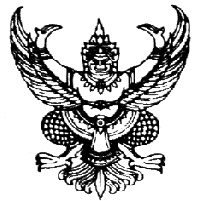 คำสั่งโรงเรียนทีปราษฎร์พิทยาที่ .......... / 2560เรื่อง แต่งตั้งผู้รับผิดชอบกิจกรรม 5 ส เขตพื้นที่รับผิดชอบ อาคารเรียนและสิ่งแวดล้อมของโรงเรียนทีปราษฎร์พิทยา			............................................................................................	เพื่อให้การบริหารจัดการในการรักษาความสะอาด ความเป็นระเบียบเรียบร้อยของอาคารสถานที่และกิจกรรม 5 ส ภายในห้องเรียนและเขตพื้นที่รับผิดชอบมีจุดประสงค์ต้องการฝึกให้นักเรียนมีคุณลักษณะที่พึงประสงค์ ปลูกจิตสำนึกด้านความรับผิดชอบ สร้างจิตสาธารณะต่อสังคมและตระหนักในด้านการอนุรักษ์สิ่งแวดล้อม เป็นแบบอย่างที่ดีด้านการบริการจัดการทรัพย์สมบัติของโรงเรียนและส่วนรวม ไม่ก่อให้เกิดความเสียหายแก่ทรัพย์สิน ทั้งนี้เพื่อให้เกิดสภาพแวดล้อมที่ดี สะอาด สวยงาม สร้างบรรยากาศแก่การเรียนรู้ จึงขอแต่งตั้งคณะกรรมการ ดังต่อไปนี้1.คณะกรรมการฝ่ายอำนวยการ มีหน้าที่ในการประสานงานตัดสินใจ แก้ปัญหากับกลุ่มงานต่างๆภายในโรงเรียน เพื่อให้เกิดประสิทธิภาพในการปฏิบัติงาน เป็นไปด้วยความเรียบร้อย ประกอบด้วย	     1.1 นายประยงค์  อินนุพัฒน์	        ผู้อำนวยการ			ประธานกรรมการ	     1.2 นายประยงค์  ด่วนเดิน	        ผู้ช่วยผู้อำนวยการ			รองประธานกรรมการ	     1.3 นายสมศักดิ์  นนท์เจริญ	        ผู้ช่วยผู้อำนวยการ			รองประธานกรรมการ	     1.4 นายธนิต  ดีทอง		        หัวหน้างานบริหารทั่วไป		กรรมการ	     1.5 นางสุลีพร  ดีทอง		        หัวหน้าฝ่ายสินทรัพย์		กรรมการ	     1.6 นางจำเรียง  ใจกว้าง	        หัวหน้าฝ่ายบุคคล			กรรมการ	     1.7 นายณรงค์  ศิริยงค์		        หัวหน้าฝ่ายกิจการนักเรียน		กรรมการ	     1.8  นายจงรักษ์  บำรุงวงศ์	        หัวหน้าฝ่ายวิชาการ			กรรมการ	     1.9 นายอรรถพล  พลวัตน์	        ผู้รับผิดชอบด้านอาคารเรียน		กรรมการและเลขานุการ	     1.10 นางสาวจุฑามาส  ซุ่นห้วน       ผู้รับผิดชอบด้านเขตพื้นที่ 		กรรมการและเลขานุการ2.การดูแลห้องเรียน อาคารเรียนและห้องปฏิบัติการต่างๆ มีหน้าที่ควบคุมกำกับและติดตาม ดูแลให้นักเรียนในความปกครองของท่านช่วยทำความสะอาด เก็บกวาด เช็ดถู และนำถังขยะไปเททิ้งให้เกิดความเป็นระเบียบเรียบร้อย ทั้งก่อนเข้าเรียนและหลังเลิกเรียนในทุกวัน ประกอบด้วย 	2.1 ระดับชั้นมัธยมศึกษาปีที่ 1 		นายนาวิน  โพธิ์ศรี						หัวหน้าระดับ1.นางสาวปัทมา  ใจชื่น						ห้อง 227 	ชั้น ม.1/12.นางสาวนิตยา  จันทร์ประสิทธิ์					ห้อง 121	ชั้น ม.1/23.นางสาวจิราภรณ์  ทลิกรรณ์        				ห้อง 122	ชั้น ม.1/34.นางสาวสาลีรัตน์ ทองขาว/นางสาวปรมาภรณ์  พรหมประทีป      	ห้อง 123	ชั้น ม.1/45.นางสาวจันธิรัตน์  หมานจิตร					ห้อง 124	ชั้น ม.1/56.นางสาวมาสีเต๊าะ  ซอมัด/นางสาวอังคณา  ทองดำ			ห้อง 125	ชั้น ม.1/67.นายศรีสุวรรณ  บรมสุข/นางสาวศิรินาถ  ไทรงาม			ห้อง 127	ชั้น ม.1/78.นางสาวรัตติยา  จันทร์เอียด	               			ห้อง 115	ชั้น ม.1/89.นางสาวพิมพ์พร  โพธิ์กลิ่น/นางสาวคุณากร  วาณิชย์เจริญ		ห้อง ฝ.001	ชั้น ม.1/92.2 ระดับชั้นมัธยมศึกษาปีที่ 2	นายฉัตรชัย  ทองหีต						หัวหน้าระดับ1.นางอุไรวรรณ จันทร์เมือง /นางอารมย์	เทพเกื้อ			ห้อง 234	ชั้น ม.2/12.นางอารีรัตน์  คล้ายอุดม				            		 ห้อง 235 	ชั้น ม.2/23.นางสายฝน  ราศีงาม/นางสาวสุรีรัตน์  ตลึงจิตร			ห้อง 236	ชั้น ม.2/34.นางยุพาพร เกิดขุมทอง/นางสาวอมรทิพย์  จิตรอารีย์		ห้อง 237 	ชั้น ม.2/45.นางสาวสุวัยดา ง๊ะสมัน	/นางสาวมาราตี  แซ่คู			ห้อง ฝ.002	ชั้น ม.2/56.นางอภิชญา  ฤทธิ์พันธ์ 						ห้อง ฝ.003	ชั้น ม.2/67.นายอาวุธ  จันทร์เมือง		     		             	 	ห้อง 327	ชั้น ม.2/78.นางสาวจันทร์จิรา  บุญปติ/นางสาวนิธิยา  ทองยวน		ห้อง 326	ชั้น ม.2/82.3 ระดับชั้นมัธยมศึกษาปีที่ 3	นายพิชัย  บุญชูประภา						หัวหน้าระดับ1.นางสาวพิมพ์ใจ   ทองเรือง					ห้อง 233	ชั้น ม.3/12.นางสาวธิติมา  เดชภักดี/นางสาวจิราพร  บุญเหลือ			ห้อง 337	ชั้น ม.3/23.นางสาวปาลินี  เพชรทอง/นายเดชศรี สุวิรัตน์	              	ห้อง 321	ชั้น ม.3/34.นางสาวจีรวรรณ  เพ็ชรรัตน์/นางสาวรักชนก  โสอินทร์		ห้อง 322	ชั้น ม.3/45.นายเอกชัย  อะหลีแอ                                                 		ห้อง323 	ชั้น ม.3/56.นางจันทร์นิพา  ขวยไพบูลย์					ห้อง 324	ชั้น ม.3/67.นางสาวมุรณี  หะยีสาอิ 	/นางนฤมล  ทิพย์พินิจ			ห้อง 325	ชั้น ม.3/72.4 ระดับชั้นมัธยมศึกษาปีที่ 4	นายอรรถพล  พลวัฒน์						หัวหน้าระดับ1.นายเจนณรงค์  พันทวี						ห้อง 222	ชั้น ม.4/12. นางสาวจุฑามาส  ซุ่นห้วน/นางสาวพิมพิไล กัญญา		ห้อง333 	ชั้น ม.4/2	3.นางสาวฉันทลักษณ์ ทานทน					ห้อง 334	ชั้น ม.4/34.นายภราดร  ไชยเขียว/นางสาวกุลธิดา  ฉิมคล้าย			ห้อง 335	ชั้น ม.4/45.นายสุนทร  เหล่าอั้น/นางสาวปฐมพร  เกตุกำพล			ห้อง 336	ชั้น ม.4/52.5 ระดับชั้นมัธยมศึกษาปีที่ 5	นายธิรพงษ์  คงด้วง  						หัวหน้าระดับ1.นายจงรักษ์  บำรุงวงษ์/นางสาวพัชริณี  สมผล		 	ห้อง 223	ชั้น ม.5/12.นางสาวกรธิดา กิมาคม/นายวีรภัทร  อินทร์เนื่อง     	 	ห้อง 345	ชั้น ม.5/23.นางสาวอัญชรีย์  มีแสง				              	 ห้อง 346	ชั้น ม.5/34.นางสาวอุทัยวรรณ  ไชยสาร	     			 	ห้อง 347	ชั้น ม.5/45.นางสาววิภาวรรณ ช่วยสงค์/นางสาวฑิฆัมพร  ออมสิน		 ห้อง 332	ชั้น ม.5/52.6 ระดับชั้นมัธยมศึกษาปีที่ 6	นายสุรศักดิ์  ศรีขวัญ						หัวหน้าระดับ1.นายอภิเดช  จิตรมุ่ง วิทยา/นางสาวชนกพร  ทองปาน		ห้อง 224	ชั้น ม.6/12.นางสาวเกศวรา  ศรีพิบูลย์ / นายปรีชา   อิสสระ	              	ห้อง 342	ชั้น ม.6/23.นายสัญชัย  พิกุลงาม/นางสาวยุภาพร บุญเทียม			ห้อง 343	ชั้น ม.6/34.นายมะยาดี  ดาบู/นายภานุวัฒน์  	คงเจาะ				ห้อง344		ชั้น ม.6/4	3.บริเวณเขตพื้นที่รับผิดชอบของแต่ละห้อง มีหน้าที่ดูแลความสะอาดของแต่ละเขตพื้นที่ บำรุงรักษาดูแลไม้ดอก ไม้ประดับให้เกิดความสวยงาม และความสะอาดบริเวณที่รับผิดชอบ ประกอบด้วย3.1 ระดับชั้นมัธยมศึกษาปีที่ 1		1/1 บริเวณต้นโพธิ์ตลอดแนวจนถึงศาลาแปดเหลี่ยมที่อยู่ด้านหลังศาลพระภูมิเจ้าที่		1/2 ถนนทางขึ้น-ลง ตั้งแต่สวนหย่อมหน้าป้ายโรงเรียน ป้อมยามจนถึงบริเวณด้านบนของชานชลาตลอดแนว		1/3ประตูด้านข้างทางเข้าโรงเรียนตลอดแนวจนถึงสนามบาสหน้าหอประชุมและช่วงเนินดินทั้งหมด		1/4 สนามฟุตบอล(โดยเฉพาะขอบสนามทุกด้าน)		1/5 ตั้งแต่ถนนระหว่างอาคารชั่วคราวกับต้นโพธิ์ตลอดแนวอาคารทั้งด้านหน้าและด้านหลังของอาคารชั่วคราว		1/6 บริเวณสนามตะกร้อ (ที่จอดรถมอเตอร์ไซค์ของนักเรียน)รวมทั้งส่วนที่เป็นเนินดินด้านหลังชานชลา		1/7 ลานกิจกรรมเข้าแถวหน้าเสาธงตลอดแนวจนถึงถนนหลังเรือนพยาบาล สวนหย่อมข้างเรือนพยาบาล		1/8 บริเวณสวนหย่อมหน้าอาคาร 1 ตลอดแนวด้านหน้าของอาคาร 1 จนถึงด้านข้างฝั่งห้องน้ำของเรือนพยาบาล1/9 บริเวณรอบหอประชุมทุกด้านรวมทั้งด้านในของหอประชุม3.2 ระดับชั้นมัธยมศึกษาปีที่ 22/1 บริเวณด้านหน้าป้ายสันติวิมุข จนถึงหลังด้านหอศิลป์		2/2 หลังอาคาร 1   และคูน้ำหลังอาคาร 1 ตลอดแนว		2/3 หลังธนาคารโรงเรียนตลอดแนวจนถึงหน้าห้องน้ำชายและส่วนที่เป็นเนินดิน		2/4 ถนนหน้าอาคาร 2 ตลอดแนวตั้งแต่ด้านข้างของห้องโสตยาวไปจนถึงหน้าห้องแนะแนว		2/5 โรงจอดรถครูข้างอาคาร 1 จนถึงโรงจอดรถที่ติดกับทางลงบ้านพักครู		2/6 โรงน้ำจนถึงห้องน้ำหญิง (หลังเก่า)รวมทั้งส่วนที่เป็นทางเดิน		2/7  โรงจอดรถหลังซุ้มพระครูตลอดแนว		2/8 ถนนระหว่างหน้าซุ้มพระครูกับอาคาร 1 ตลอดแนวขึ้นไปถึงด้านหลังสหกรณ์รวมทั้งคูน้ำและสวนหย่อมด้านข้าง3.3 ชั้นมัธยมศึกษาปีที่ 33/1 ลานกิจกรรมหน้าซุ้มพระครูตลอดแนวจนถึงเนินดินสันเขาโรงอาหาร รวมทั้งคูน้ำรอบๆ		3/2 โรงอาหารและบันไดโรงอาหาร		3/3 ซุ้มพระครู  บันไดและเนินดินรอบๆซุ้มพระครู		3/4 สนามกีฬาระหว่างอาคาร2 กับอาคารฝึกงาน		3/5 ด้านหน้าอาคารฝึกงานตลอดแนว		3/6 ด้านหลังอาคารฝึกงานตลอดแนว		3/7 หลังห้องโสตตลอดแนวจนถึงโรงน้ำ รวมทั้งที่เป็นทางเดิน3.4 ชั้นมัธยมศึกษาปีที่ 44/1 รอบๆห้องน้ำหญิง (หลังใหม่)รวมถึงทางเดินที่ติดกับอาคารฝึกงาน		4/2 หน้าอาคารอุตสาหกรรมตลอดแนวจนสุดทางระหว่างห้องน้ำหญิงและห้องน้ำชาย (หลังใหม่)		4/3 หลังอาคารอุตสาหกรรมตลอดแนว		4/4 ตั้งแต่ศาลาตรีวิทย์รวมถึงรอบอาคารสวาสดิ์เรืองจันทร์		4/5 โรงจอดรถครูหลังอาคาร 2 ตลอดแนวจนถึงแทงค์น้ำ3.5 ชั้นมัธยมศึกษาปีที่ 55/1 รอบๆห้องน้ำชาย (หลังใหม่)จนถึงทางเดินที่ติดกับด้านข้างอาคารอุตสาหกรรม		5/2 ด้านหน้าอาคาร 3 ตั้งแต่ห้องดนตรีไทยตลอดแนวจนถึงด้านหลังห้องดนตรีไทย		5/3 ด้านหน้าอาคาร 3 ตั้งแต่ห้องเกียรติยศจนถึงบันไดข้างห้องดนตรีไทย		5/4 ด้านหลังอาคาร 3 ตลอดแนว		5/5 ถนนตั้งแต่หน้าอาคารสวาทเรืองจันทร์ ตลอดจนสุดทางถนนอาคารอุตสาหกรรม3.6 ชั้นมัธยมศึกษาปีที่ 66/1 ใต้อาคาร 2 ทั้งหมด		6/2 ถนนระหว่างอาคารสวาสดิ์เรืองจันทร์กับอาคาร 3 ตลอดจนถึงศาลาบนเขา		6/3 ใต้อาคาร 3 ทั้งหมด		6/4 บริเวณอาคารคหกรรม หน้าห้องดนตรีสากลตลอดแนวทั้งด้านหน้าและด้านหลังอาคาร4.คณะกรรมฝ่ายจัดการบริการดูแลความเรียบร้อย มีหน้าที่ดูแลบริการ อำนวยความสะดวกจัดเก็บ วัสดุ อุปกรณ์ ให้อยู่ในเขตพื้นที่ที่รับผิดชอบ พร้อมดำเนินการจัดเก็บขยะให้สะอาด เป็นระเบียบเรียนร้อยประกอบด้วย1.นายอองซาน อาว (MAX)2.นายศักดิ์ชัย  แอกอ้วน3.นางสาววินวินโซ ฟอง พม่า4.นางสายทอง  ชารักดี5.นางคำเครือ  ชัยมณีเจริญ6.คณะกรรมการกิจกรรม 5 ส	5.คณะกรรมการสรุปผล ติดตามผล มีหน้าที่ ติดตามประชุมวางแผน ดำเนินการรายงานสรุปผล ในเรื่องการรักษาความสะอาด ให้ขวัญกำลังใจ สร้างความเข้าใจในบทบาทหน้าที่ดูแลความสะอาด รวบรวมข้อมูล ประกอบด้วย		1.นายอาวุธ  จันทร์เมือง		หัวหน้างานอาคารสถานที่	ประธานกรรมการ		2.นายอรรถพล  พลวัฒน์		ผู้รับผิดชอบงานอาคารสถานที่	รองประธาน		3.นายภานุวัฒน์  คงเจาะ		ผู้รับผิดชอบงานอาคารสถานที่	กรรมการ		4.นางสาวสุรีรัตน์  ตลึงจิตร	ผู้รับผิดชอบงานเขตพื้นที่		กรรมการ5.คณะกรรมการกิจกรรม 5 ส	ตัวแทนห้อง			กรรมการ		6.นางสาวจุฑามาส  ซุ่นห้วน	ผู้รับผิดชอบงานเขตพื้นที่		เลขานุการ	กิจกรรม 5 ส งานอาคารสถานที่และเขตพื้นที่รับผิดชอบ เป็นหน้าที่ของบุคลากรทุกคนในโรงเรียน เพื่อสนองความต้องการในการพัฒนาและให้เกิดศูนย์แห่งการเรียนรู้ที่น่าอยู่น่าอาศัย อย่างมีความสุข จึงให้ผู้ที่ได้รับการแต่งตั้งปฏิบัติหน้าที่ที่ได้รับมอบหมายให้เต็มความสามารถ เพื่อประโยชน์ของนักเรียนละโรงเรียนอย่างแท้จริงสั่ง  ณ  วันที่  16  พฤษภาคม  2560(นายประยงค์  อินนุพัฒน์)ผู้อำนวยการโรงเรียนทีปราษฎร์พิทยา